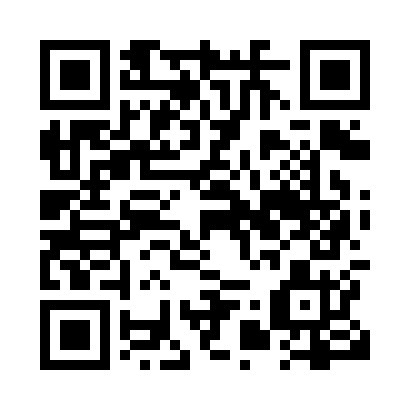 Prayer times for Bervie, Ontario, CanadaWed 1 May 2024 - Fri 31 May 2024High Latitude Method: Angle Based RulePrayer Calculation Method: Islamic Society of North AmericaAsar Calculation Method: HanafiPrayer times provided by https://www.salahtimes.comDateDayFajrSunriseDhuhrAsrMaghribIsha1Wed4:446:161:236:238:3010:032Thu4:426:151:236:238:3110:053Fri4:406:141:236:248:3310:064Sat4:396:121:236:258:3410:085Sun4:376:111:236:258:3510:106Mon4:356:101:236:268:3610:117Tue4:336:081:236:278:3710:138Wed4:316:071:226:278:3910:159Thu4:306:061:226:288:4010:1610Fri4:286:051:226:298:4110:1811Sat4:266:031:226:298:4210:2012Sun4:246:021:226:308:4310:2113Mon4:236:011:226:318:4410:2314Tue4:216:001:226:318:4510:2515Wed4:195:591:226:328:4610:2616Thu4:185:581:226:338:4810:2817Fri4:165:571:226:338:4910:2918Sat4:155:561:226:348:5010:3119Sun4:135:551:236:358:5110:3320Mon4:125:541:236:358:5210:3421Tue4:105:531:236:368:5310:3622Wed4:095:521:236:368:5410:3723Thu4:085:511:236:378:5510:3924Fri4:065:511:236:388:5610:4025Sat4:055:501:236:388:5710:4226Sun4:045:491:236:398:5810:4327Mon4:035:481:236:398:5910:4528Tue4:015:481:236:409:0010:4629Wed4:005:471:246:409:0010:4730Thu3:595:461:246:419:0110:4931Fri3:585:461:246:419:0210:50